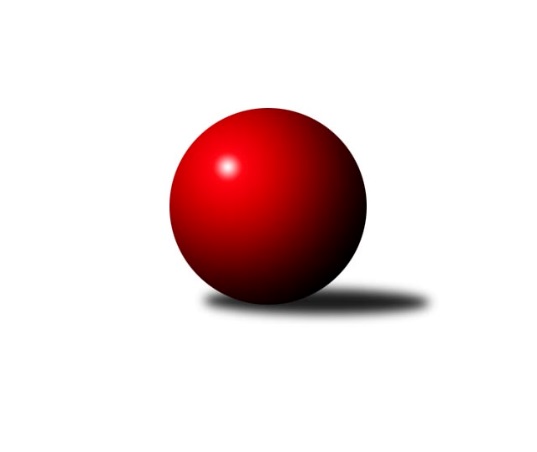 Č.9Ročník 2012/2013	24.11.2012Nejlepšího výkonu v tomto kole: 3563 dosáhlo družstvo: TJ Sokol KARE Luhačovice˝A˝1. KLM 2012/2013Výsledky 9. kolaSouhrnný přehled výsledků:KK Slavoj Praha	- KK PSJ Jihlava	7:1	3402:3174	17.0:7.0	24.11.TJ Sokol KARE Luhačovice˝A˝	- TJ Sokol Kolín 	7:1	3563:3438	15.5:8.5	24.11.TJ Jiskra Kovářská	- TJ Valašské Meziříčí	5:3	3303:3270	11.0:13.0	24.11.TJ Třebíč	- TJ Sokol Husovice	5:3	3492:3422	14.0:10.0	24.11.SKK  Náchod	- TJ Spartak Přerov˝A˝	4:4	3451:3464	12.0:12.0	24.11.SKK Svijany  Vrchlabí	- TJ Centropen Dačice	3:5	3370:3389	10.0:14.0	24.11.Tabulka družstev:	1.	SKK  Náchod	9	7	1	1	50.0 : 22.0 	133.5 : 82.5 	 3465	15	2.	TJ Třebíč	9	6	0	3	40.0 : 32.0 	110.0 : 106.0 	 3388	12	3.	TJ Spartak Přerov˝A˝	9	4	3	2	39.0 : 33.0 	120.0 : 96.0 	 3425	11	4.	TJ Jiskra Kovářská	9	5	1	3	35.0 : 37.0 	102.0 : 114.0 	 3337	11	5.	KK Slavoj Praha	9	5	0	4	38.0 : 34.0 	103.0 : 113.0 	 3348	10	6.	TJ Sokol Husovice	9	4	1	4	35.0 : 37.0 	112.5 : 103.5 	 3416	9	7.	TJ Centropen Dačice	9	4	1	4	32.0 : 40.0 	104.0 : 112.0 	 3352	9	8.	TJ Sokol Kolín	9	4	0	5	36.0 : 36.0 	106.5 : 109.5 	 3351	8	9.	KK PSJ Jihlava	9	4	0	5	36.0 : 36.0 	101.0 : 115.0 	 3191	8	10.	TJ Sokol KARE Luhačovice˝A˝	9	3	1	5	33.0 : 39.0 	107.0 : 109.0 	 3310	7	11.	SKK Svijany  Vrchlabí	9	2	0	7	30.0 : 42.0 	98.0 : 118.0 	 3348	4	12.	TJ Valašské Meziříčí	9	2	0	7	28.0 : 44.0 	98.5 : 117.5 	 3378	4Podrobné výsledky kola:	 KK Slavoj Praha	3402	7:1	3174	KK PSJ Jihlava	Martin Kozel st.	156 	 149 	 153 	140	598 	 3:1 	 553 	 131	150 	 135	137	Stanislav Partl	Zdeněk Gartus	159 	 159 	 147 	127	592 	 3:1 	 524 	 140	130 	 123	131	Jan Ševela	Jiří Bartoníček	126 	 138 	 127 	142	533 	 1:3 	 573 	 119	151 	 148	155	Václav Rychtařík ml.	Jiří Kašpar	117 	 130 	 144 	119	510 	 3:1 	 481 	 94	120 	 114	153	Petr Benedikt	Anton Stašák	163 	 133 	 158 	150	604 	 4:0 	 497 	 124	117 	 127	129	Jiří Partl	Petr Pavlík	135 	 141 	 154 	135	565 	 3:1 	 546 	 154	122 	 144	126	Jakub Zdražilrozhodčí: Nejlepší výkon utkání: 604 - Anton Stašák	 TJ Sokol KARE Luhačovice˝A˝	3563	7:1	3438	TJ Sokol Kolín 	Jiří Kudláček	164 	 140 	 167 	143	614 	 2:2 	 569 	 135	146 	 133	155	Filip Dejda	Jiří Staněk	148 	 145 	 148 	165	606 	 3.5:0.5 	 579 	 147	139 	 148	145	Jiří Němec	Jiří Mrlík	138 	 157 	 150 	150	595 	 3:1 	 577 	 146	148 	 138	145	Jindřich Lauer	Radek Polách	158 	 158 	 165 	156	637 	 4:0 	 596 	 147	150 	 146	153	Martin Švorba	Pavel Kubálek	131 	 140 	 132 	127	530 	 0:4 	 575 	 145	144 	 145	141	Jan Pelák	Michal Markus	142 	 126 	 165 	148	581 	 3:1 	 542 	 133	148 	 120	141	Roman Weissrozhodčí: Nejlepší výkon utkání: 637 - Radek Polách	 TJ Jiskra Kovářská	3303	5:3	3270	TJ Valašské Meziříčí	Vlastimil Zeman ml. ml.	157 	 138 	 131 	138	564 	 3:1 	 541 	 141	153 	 127	120	Dalibor Tuček	David Junek	126 	 129 	 133 	134	522 	 0:4 	 564 	 134	140 	 148	142	Luboš Gassmann	Martin Pejčoch	142 	 129 	 124 	128	523 	 0:4 	 568 	 144	144 	 137	143	Radim Metelka	Petr Dvořák	124 	 143 	 160 	120	547 	 3:1 	 532 	 123	133 	 136	140	David Volek	Jaroslav Tejml	152 	 144 	 167 	166	629 	 4:0 	 550 	 138	137 	 131	144	Vlastimil Bělíček	Vlastimil Zeman st. *1	118 	 133 	 135 	132	518 	 1:3 	 515 	 121	136 	 123	135	Tomáš Cabákrozhodčí: střídání: *1 od 61. hodu Milan HroudaNejlepší výkon utkání: 629 - Jaroslav Tejml	 TJ Třebíč	3492	5:3	3422	TJ Sokol Husovice	Petr Dobeš ml.	179 	 158 	 122 	139	598 	 1:3 	 632 	 148	168 	 144	172	Dušan Ryba	Jiří Mikoláš	165 	 145 	 140 	147	597 	 4:0 	 542 	 130	138 	 135	139	Jiří Axman ml. ml.	Vladimír Kantor	136 	 132 	 129 	149	546 	 1:3 	 540 	 146	136 	 147	111	Jan Machálek st.	Robert Pevný	160 	 135 	 134 	161	590 	 2:2 	 575 	 151	144 	 138	142	Libor Škoula	Václav Rypel	148 	 139 	 127 	141	555 	 2:2 	 600 	 137	178 	 150	135	Zdeněk Vymazal	Kamil Nestrojil	154 	 141 	 165 	146	606 	 4:0 	 533 	 117	137 	 145	134	Jiří Radilrozhodčí: Nejlepší výkon utkání: 632 - Dušan Ryba	 SKK  Náchod	3451	4:4	3464	TJ Spartak Přerov˝A˝	Daniel Neumann	143 	 147 	 167 	166	623 	 3:1 	 577 	 134	155 	 151	137	Jakub Pleban	Roman Straka	125 	 134 	 145 	133	537 	 0:4 	 618 	 162	154 	 160	142	Roman Goldemund	Martin Kovář	144 	 145 	 156 	130	575 	 3:1 	 565 	 142	144 	 134	145	Václav Mazur	Ladislav Beránek	135 	 146 	 138 	151	570 	 1:3 	 582 	 157	152 	 145	128	Dalibor Matyáš	Petr Holý *1	156 	 136 	 132 	151	575 	 2:2 	 571 	 145	144 	 144	138	Jiří Kudela	Jiří Hetych ml.	143 	 145 	 138 	145	571 	 3:1 	 551 	 140	134 	 153	124	Jaroslav Krejčírozhodčí: střídání: *1 od 91. hodu Jaroslav HažvaNejlepší výkon utkání: 623 - Daniel Neumann	 SKK Svijany  Vrchlabí	3370	3:5	3389	TJ Centropen Dačice	Vlado Žiško	129 	 139 	 139 	149	556 	 2:2 	 532 	 134	121 	 153	124	Petr Žahourek	Roman Pek	140 	 133 	 142 	157	572 	 2:2 	 546 	 156	143 	 127	120	Milan Kabelka	Kamil Fiebinger	151 	 153 	 158 	142	604 	 3:1 	 582 	 141	152 	 137	152	Karel Novák	Zdeněk Říha	128 	 125 	 137 	126	516 	 0:4 	 565 	 133	145 	 141	146	Milan Blecha	David Hobl	158 	 149 	 146 	137	590 	 1:3 	 611 	 171	151 	 140	149	Jiří Malínek	Pavel Nežádal	148 	 123 	 124 	137	532 	 2:2 	 553 	 144	121 	 144	144	Václav Zajícrozhodčí: Nejlepší výkon utkání: 611 - Jiří MalínekPořadí jednotlivců:	jméno hráče	družstvo	celkem	plné	dorážka	chyby	poměr kuž.	Maximum	1.	Roman Goldemund 	TJ Spartak Přerov˝A˝	592.92	388.5	204.4	2.7	5/5	(629)	2.	Jaroslav Hažva 	SKK  Náchod	591.94	371.9	220.1	0.4	6/6	(635)	3.	Dušan Ryba 	TJ Sokol Husovice	591.00	372.9	218.1	0.2	5/6	(632)	4.	Zdeněk Vymazal 	TJ Sokol Husovice	590.42	375.3	215.2	0.8	6/6	(621)	5.	Václav Mazur 	TJ Spartak Přerov˝A˝	585.88	379.8	206.1	2.5	4/5	(615)	6.	Zdeněk Gartus 	KK Slavoj Praha	584.20	380.5	203.7	2.0	5/5	(638)	7.	Robert Pevný 	TJ Třebíč	583.92	374.9	209.0	0.8	5/5	(610)	8.	David Hobl 	SKK Svijany  Vrchlabí	582.92	389.0	193.9	2.3	6/6	(625)	9.	Kamil Nestrojil 	TJ Třebíč	581.68	379.1	202.6	1.6	5/5	(606)	10.	Michal Rolf 	SKK Svijany  Vrchlabí	581.50	390.6	190.9	1.5	4/6	(608)	11.	Petr Holý 	SKK  Náchod	579.42	373.4	206.0	1.5	6/6	(633)	12.	Luboš Gassmann 	TJ Valašské Meziříčí	577.46	367.3	210.1	1.6	6/6	(638)	13.	Radim Metelka 	TJ Valašské Meziříčí	577.08	372.3	204.8	1.0	6/6	(613)	14.	Vlastimil Bělíček 	TJ Spartak Přerov˝A˝	575.95	379.3	196.7	2.1	5/5	(636)	15.	Daniel Braun 	KK PSJ Jihlava	575.94	375.5	200.4	2.3	4/5	(607)	16.	Vlastimil Zeman ml.  ml.	TJ Jiskra Kovářská	575.87	376.3	199.6	2.4	5/6	(602)	17.	Martin Kovář 	SKK  Náchod	575.72	375.2	200.5	1.3	6/6	(611)	18.	Martin Kozel  st.	KK Slavoj Praha	573.80	376.3	197.5	1.7	5/5	(608)	19.	Daniel Neumann 	SKK  Náchod	573.50	375.3	198.2	1.4	5/6	(623)	20.	Ladislav Beránek 	SKK  Náchod	573.31	370.2	203.1	1.7	4/6	(619)	21.	Jiří Axman ml.  ml.	TJ Sokol Husovice	573.25	375.7	197.6	1.1	5/6	(607)	22.	Michal Markus 	TJ Sokol KARE Luhačovice˝A˝	572.46	368.8	203.6	1.9	6/6	(604)	23.	Karel Novák 	TJ Centropen Dačice	572.31	369.1	203.2	1.8	4/5	(591)	24.	Jiří Hetych  ml.	SKK  Náchod	571.58	371.9	199.7	2.8	4/6	(608)	25.	Tomáš Cabák 	TJ Valašské Meziříčí	570.60	377.1	193.6	2.0	5/6	(635)	26.	Martin Švorba 	TJ Sokol Kolín 	570.45	367.8	202.7	1.1	5/5	(596)	27.	Filip Dejda 	TJ Sokol Kolín 	570.13	369.4	200.8	1.6	4/5	(592)	28.	Václav Rychtařík  ml.	KK PSJ Jihlava	569.50	374.7	194.8	2.2	4/5	(611)	29.	Jaroslav Tejml 	TJ Jiskra Kovářská	568.83	361.2	207.7	1.8	4/6	(629)	30.	David Junek 	TJ Jiskra Kovářská	568.83	366.8	202.0	2.2	6/6	(622)	31.	Jan Pelák 	TJ Sokol Kolín 	568.36	371.0	197.4	2.8	5/5	(602)	32.	Jiří Němec 	TJ Sokol Kolín 	568.35	368.7	199.7	2.1	5/5	(590)	33.	Milan Blecha 	TJ Centropen Dačice	567.68	373.4	194.3	2.0	5/5	(613)	34.	Petr Dobeš  ml.	TJ Třebíč	567.44	372.7	194.7	1.0	5/5	(647)	35.	Jiří Radil 	TJ Sokol Husovice	567.42	369.5	197.9	2.4	6/6	(613)	36.	Stanislav Partl 	KK PSJ Jihlava	566.70	378.4	188.4	2.8	5/5	(595)	37.	Jiří Malínek 	TJ Centropen Dačice	566.12	376.8	189.4	2.4	5/5	(611)	38.	Jiří Kudela 	TJ Spartak Přerov˝A˝	565.40	379.7	185.7	2.0	5/5	(573)	39.	Jiří Staněk 	TJ Sokol KARE Luhačovice˝A˝	565.29	373.2	192.1	2.2	6/6	(616)	40.	Jiří Mrlík 	TJ Sokol KARE Luhačovice˝A˝	565.05	378.1	187.0	2.3	5/6	(632)	41.	Jakub Pleban 	TJ Spartak Přerov˝A˝	564.75	366.7	198.1	3.4	4/5	(605)	42.	Dalibor Tuček 	TJ Valašské Meziříčí	564.50	375.1	189.4	2.5	4/6	(594)	43.	Anton Stašák 	KK Slavoj Praha	564.28	367.8	196.4	1.1	5/5	(604)	44.	Václav Zajíc 	TJ Centropen Dačice	564.15	371.2	193.0	1.6	4/5	(588)	45.	Jiří Kudláček 	TJ Sokol KARE Luhačovice˝A˝	562.83	366.9	195.9	3.3	6/6	(614)	46.	Martin Pejčoch 	TJ Jiskra Kovářská	561.94	364.2	197.8	2.6	6/6	(593)	47.	Václav Rypel 	TJ Třebíč	561.28	368.9	192.4	2.6	5/5	(608)	48.	Petr Pavlík 	KK Slavoj Praha	560.06	359.3	200.8	3.5	4/5	(603)	49.	Jiří Mikoláš 	TJ Třebíč	559.75	371.0	188.8	3.5	5/5	(597)	50.	Libor Škoula 	TJ Sokol Husovice	559.63	366.3	193.3	2.4	6/6	(575)	51.	Zdeněk Říha 	SKK Svijany  Vrchlabí	559.58	368.0	191.5	2.4	6/6	(584)	52.	David Volek 	TJ Valašské Meziříčí	559.39	362.2	197.2	2.6	6/6	(602)	53.	Milan Kabelka 	TJ Centropen Dačice	556.72	360.6	196.1	3.2	5/5	(620)	54.	Vladimír Výrek 	TJ Valašské Meziříčí	553.00	372.1	180.9	3.7	4/6	(593)	55.	Milan Hrouda 	TJ Jiskra Kovářská	550.75	367.5	183.3	2.8	4/6	(573)	56.	Kamil Fiebinger 	SKK Svijany  Vrchlabí	550.71	369.2	181.5	2.6	6/6	(604)	57.	Jindřich Lauer 	TJ Sokol Kolín 	550.00	359.9	190.1	2.8	4/5	(577)	58.	Jan Machálek  st.	TJ Sokol Husovice	550.00	367.3	182.8	2.3	4/6	(577)	59.	Vlastimil Zeman st. 	TJ Jiskra Kovářská	549.17	367.9	181.3	4.3	6/6	(598)	60.	Roman Weiss 	TJ Sokol Kolín 	548.52	360.0	188.5	2.0	5/5	(573)	61.	Vlado Žiško 	SKK Svijany  Vrchlabí	548.50	369.3	179.2	2.5	6/6	(606)	62.	Pavel Nežádal 	SKK Svijany  Vrchlabí	543.63	364.1	179.5	2.9	6/6	(574)	63.	Jiří Partl 	KK PSJ Jihlava	543.19	354.6	188.6	2.4	4/5	(592)	64.	Petr Žahourek 	TJ Centropen Dačice	542.87	363.2	179.7	3.7	5/5	(575)	65.	Petr Benedikt 	KK PSJ Jihlava	541.50	360.4	181.2	6.7	4/5	(595)	66.	Radek Polách 	TJ Sokol KARE Luhačovice˝A˝	539.42	362.8	176.6	3.4	6/6	(637)	67.	Karel Uhlíř 	TJ Třebíč	535.67	359.8	175.9	4.3	4/5	(585)	68.	Jiří Bartoníček 	KK Slavoj Praha	535.36	353.9	181.4	0.8	5/5	(555)	69.	Pavel Kubálek 	TJ Sokol KARE Luhačovice˝A˝	521.60	350.8	170.9	4.9	5/6	(602)		Roman Straka 	SKK  Náchod	584.42	372.5	211.9	1.3	3/6	(592)		Dalibor Matyáš 	TJ Spartak Přerov˝A˝	562.00	371.5	190.5	2.0	2/5	(582)		Petr Vojtíšek 	TJ Centropen Dačice	561.00	358.0	203.0	2.0	1/5	(561)		Pavel Vymazal 	TJ Sokol Husovice	560.50	363.5	197.0	1.0	2/6	(593)		Milan Kanda 	TJ Spartak Přerov˝A˝	558.00	387.0	171.0	3.0	1/5	(574)		Petr Dvořák 	TJ Jiskra Kovářská	557.50	367.9	189.6	2.7	3/6	(571)		Stanislav Tichý 	KK Slavoj Praha	556.67	374.2	182.5	3.5	3/5	(570)		Stanislav Březina 	KK Slavoj Praha	553.33	375.3	178.0	2.7	3/5	(576)		Jaroslav Krejčí 	TJ Spartak Přerov˝A˝	551.00	389.0	162.0	4.0	1/5	(551)		Jiří Hendrych 	TJ Spartak Přerov˝A˝	549.50	364.5	185.0	1.7	3/5	(572)		Ondřej Topič 	TJ Valašské Meziříčí	547.00	360.0	187.0	1.3	3/6	(584)		Petr Pavelka ml 	TJ Spartak Přerov˝A˝	546.33	370.0	176.3	3.3	3/5	(561)		Vladimír Kantor 	TJ Třebíč	546.00	353.0	193.0	4.0	1/5	(546)		Michal Juroška 	TJ Valašské Meziříčí	542.00	354.0	188.0	4.0	1/6	(542)		Roman Pek 	SKK Svijany  Vrchlabí	541.83	362.5	179.3	5.0	3/6	(572)		Jakub Zdražil 	KK PSJ Jihlava	540.50	364.3	176.2	4.8	3/5	(569)		Tomáš Valík 	KK PSJ Jihlava	539.80	357.1	182.7	3.5	3/5	(624)		Tomáš Bártů 	TJ Centropen Dačice	539.25	361.3	178.0	2.5	2/5	(559)		Jiří Divila ml. 	TJ Spartak Přerov˝A˝	538.00	363.7	174.3	3.3	1/5	(557)		Robert Petera 	TJ Sokol Kolín 	532.08	362.3	169.8	3.5	3/5	(562)		Jan Ševela 	KK PSJ Jihlava	524.00	362.0	162.0	3.0	1/5	(524)		Mojmír Holec 	TJ Centropen Dačice	523.00	347.0	176.0	2.0	1/5	(523)		Arnošt Werschall 	TJ Jiskra Kovářská	511.00	345.0	166.0	7.0	2/6	(551)		Jiří Kašpar 	KK Slavoj Praha	510.00	344.0	166.0	4.0	1/5	(510)		Petr Kudláček 	TJ Sokol KARE Luhačovice˝A˝	501.00	344.0	157.0	8.0	1/6	(501)Sportovně technické informace:Starty náhradníků:registrační číslo	jméno a příjmení 	datum startu 	družstvo	číslo startu
Hráči dopsaní na soupisku:registrační číslo	jméno a příjmení 	datum startu 	družstvo	Program dalšího kola:10. kolo1.12.2012	so	11:30	TJ Spartak Přerov˝A˝ - TJ Sokol KARE Luhačovice˝A˝	1.12.2012	so	14:00	TJ Centropen Dačice - TJ Jiskra Kovářská	1.12.2012	so	14:00	TJ Sokol Kolín  - SKK Svijany  Vrchlabí	1.12.2012	so	15:00	TJ Třebíč - KK Slavoj Praha	1.12.2012	so	15:30	TJ Sokol Husovice - TJ Valašské Meziříčí	1.12.2012	so	15:30	KK PSJ Jihlava - SKK  Náchod	Nejlepší šestka kola - absolutněNejlepší šestka kola - absolutněNejlepší šestka kola - absolutněNejlepší šestka kola - absolutněNejlepší šestka kola - dle průměru kuželenNejlepší šestka kola - dle průměru kuželenNejlepší šestka kola - dle průměru kuželenNejlepší šestka kola - dle průměru kuželenNejlepší šestka kola - dle průměru kuželenPočetJménoNázev týmuVýkonPočetJménoNázev týmuPrůměr (%)Výkon1xRadek PoláchLuhačovice A6371xJaroslav TejmlJiskra Kovářská113.826292xDušan RybaHusovice6322xDušan RybaHusovice111.686321xJaroslav TejmlJiskra Kovářská6291xRadek PoláchLuhačovice A110.596372xDaniel NeumannSKK  Náchod6232xAnton StašákSlavoj Praha109.526043xRoman GoldemundSp.Přerov A6182xMartin Kozel st.Slavoj Praha108.435981xJiří KudláčekLuhačovice A6143xDaniel NeumannSKK  Náchod107.91623